Инструкция по работе с корзинкой Каспи заказов в АРМ Кассир(доработка 1091471 от марта-2024)Обмен с сайтом https://kaspi.kz осуществляет программа «Каспи заказы» (SNMEGAPTEKA_APP),  ярлык на рабочем столе и в автозагрузке. 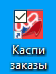 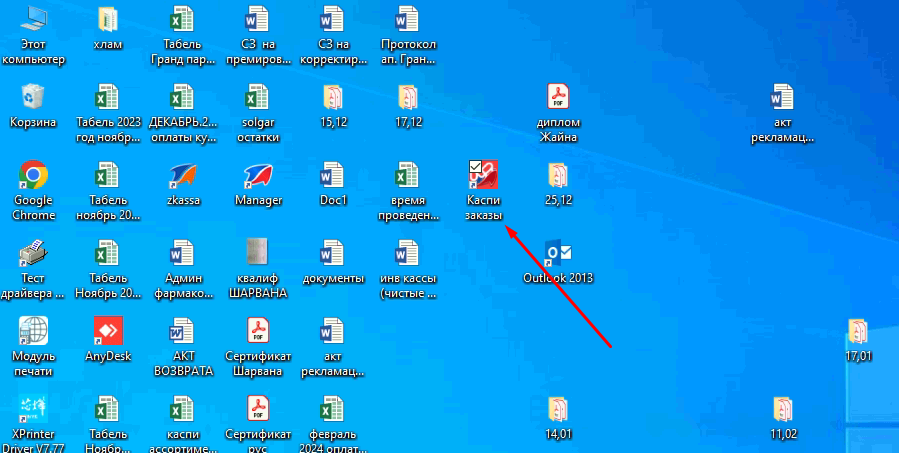 При поступлении заказа на сайт в течении 1 минуты заказ автоматически считывается и размещается в корзинке заказов АРМ Кассир.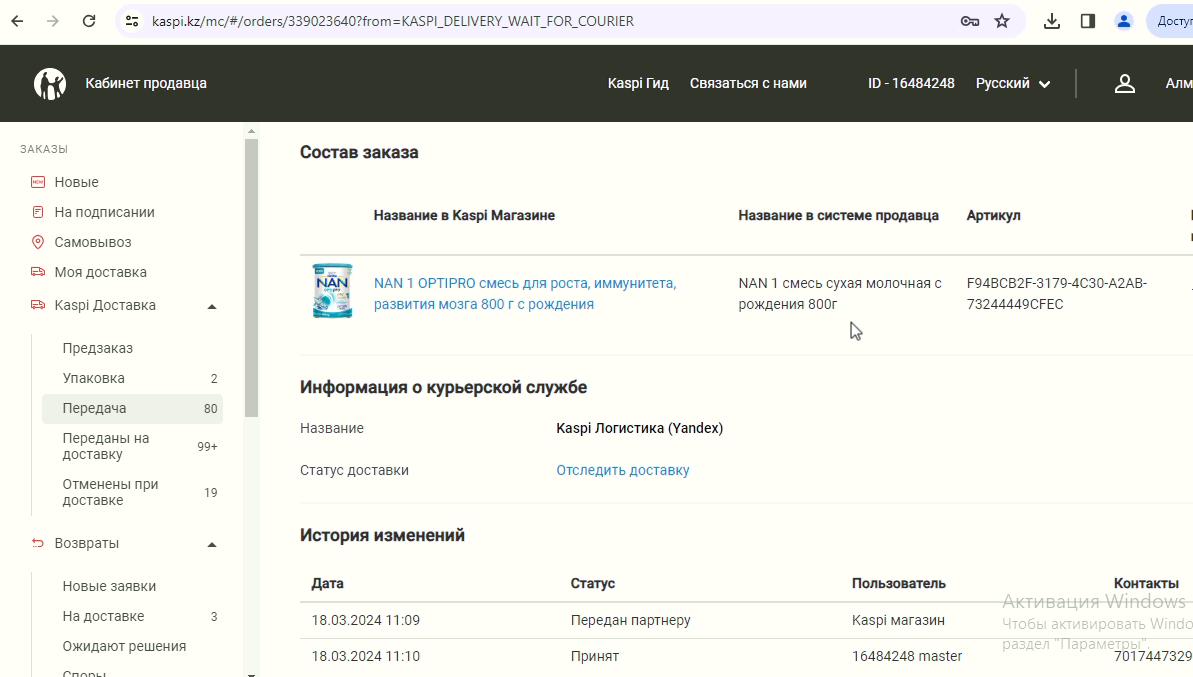 Корзинка  расположена в правом нижнем углу, зеленый цвет означет, что имеются новые заказы, снизу отображется их кол-во, в данном случае 9 шт.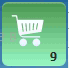 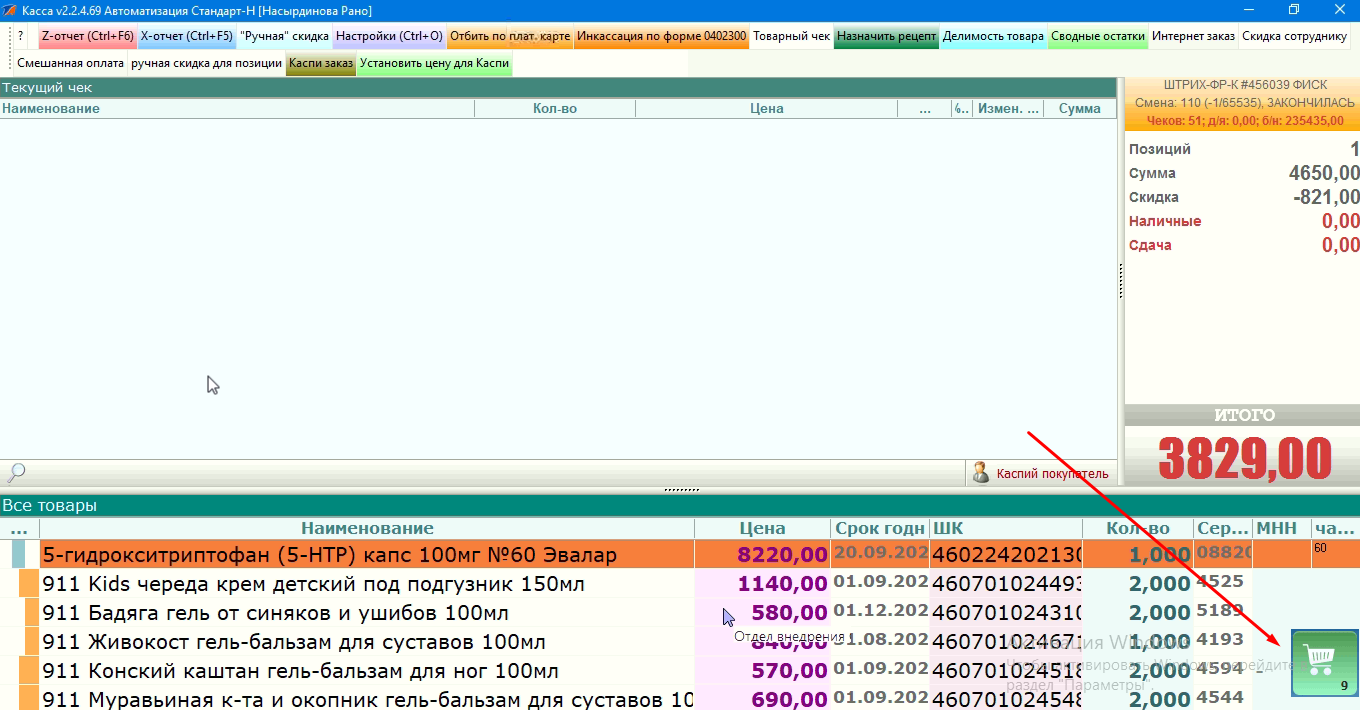 Если товара достаточно для резервирования, то заказ отображается белым цветом, если частично только – желтым, если полностью отказ по всем позициям (или заказ уже выдан) – то красным цветом. 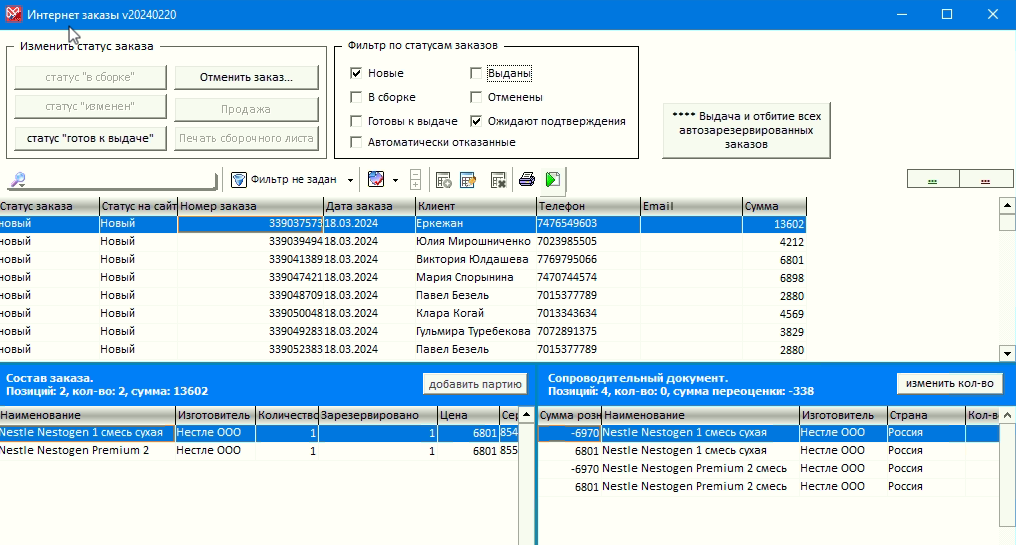 При поступлении заказа товар резервируется в базе с нужной ценой (цена как на сайте) через документ переоценки с префиксом МК (Магазин Каспи). Это нужно для того, чтобы данную позицию не отпустили другому покупателю.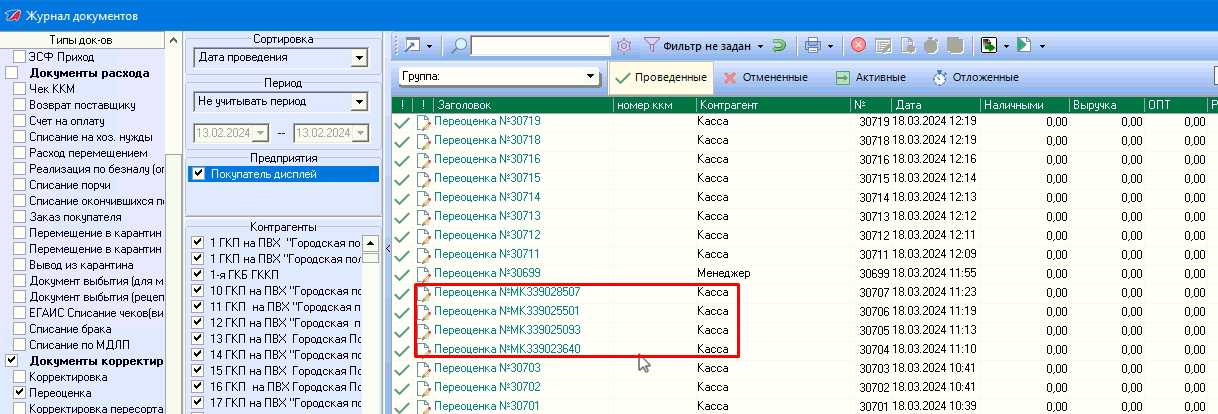 Окна разделены по такому смыслу, верхняя часть: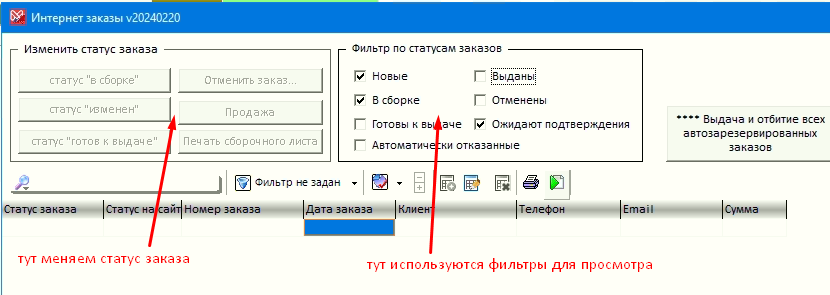 и список заказов с детализацией: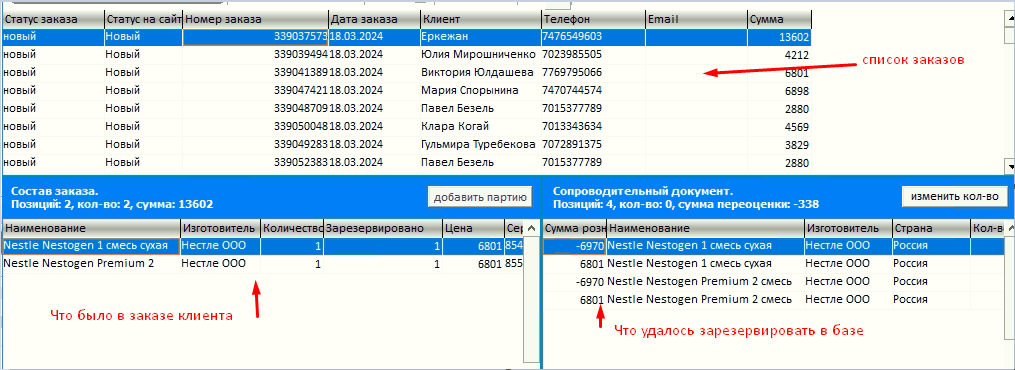 Для отпуска одного заказа нажимаем кнопку «Статус Готов к выдаче», и затем «Продажа». Проведение заказа всегда ТОЛЬКО ПО БЕЗНАЛУ.Если требуется массовые отпуск сразу всех заказов (только с полной резервацией), то нажимаем большую кнопку «Выдача и отбитие всех заказов …» . При этом все заказы по очереди будут проведены через кассовый аппарат, имеется кнопка «прервать», в дальнейшем программа продолжит обработку только тех заказов, что у вас остались. По каждому заказу будет распечатан чек, проведение автоматически по безналичной оплате.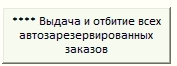 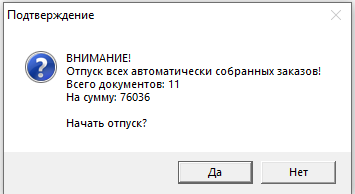 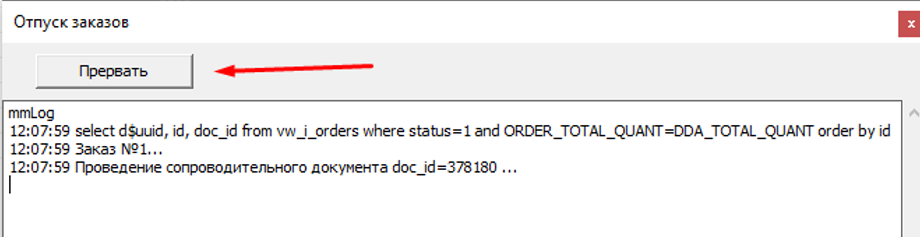 Пример проведенных чеков: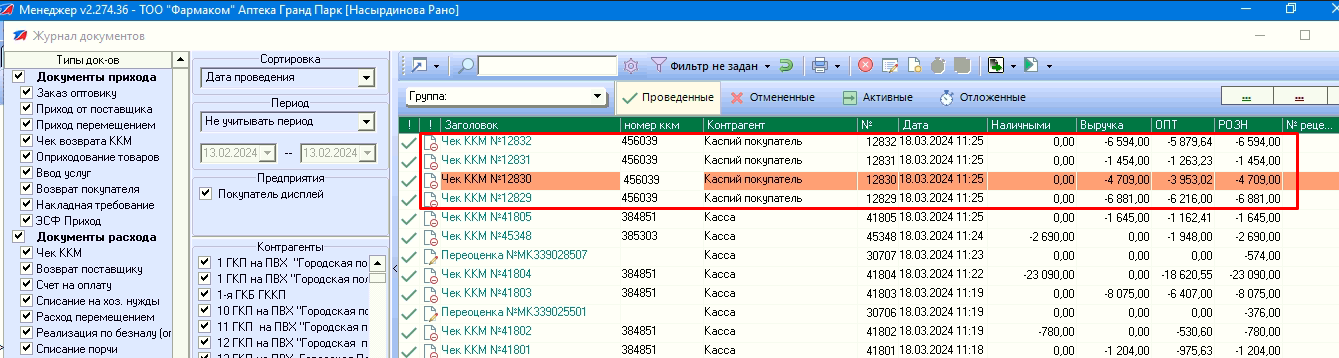 Если по какой-либо причине покупатель отказался от заказа, то необходимо оформить возврат на кассе, кнопка «F8», аналогично обычному чеку.Если по каким либо причинам приход товара был сделан позже, чем поступил заказ, то требуется скорректировать его вручную через кнопку «добавить партию».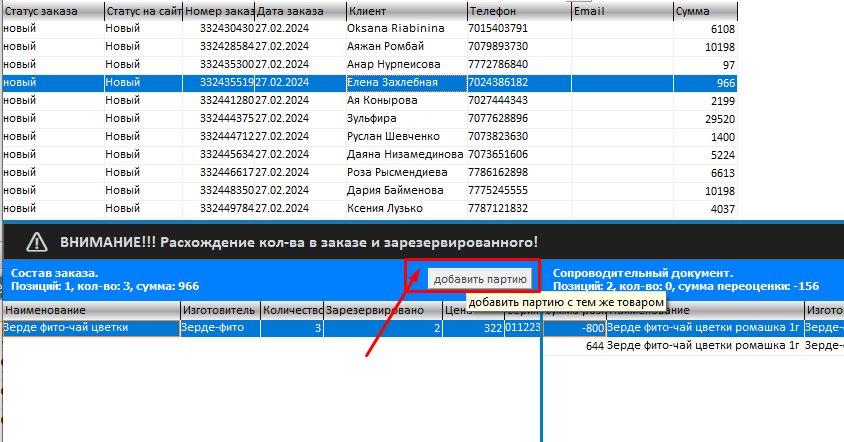 В программе также имеется кнопка «Изменить кол-во», через нее можно уменьшить или увеличить кол-во в заказе.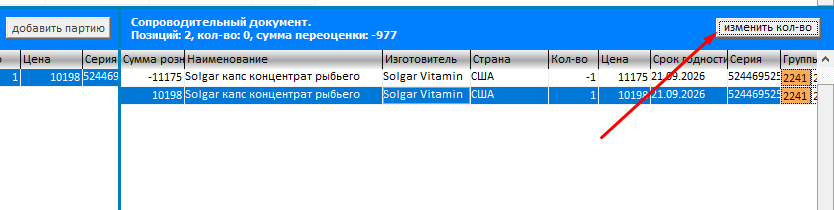 Для отмены заказа по базе (без отправки данных в Каспи магазин) добавлена кнопка «Отмена заказа без отправки статуса», требуется через эту кнопку убирать товар с резерва вместе с заказом, если заказ уже был обработан каким то альтернативным (старым) способом или вручную, без корзинки.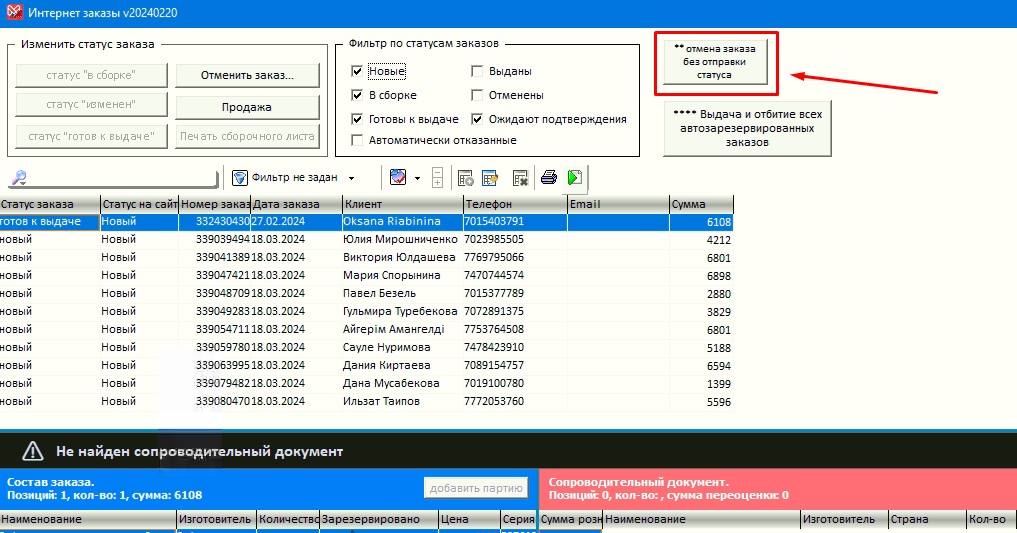 